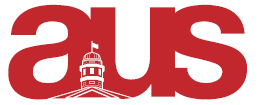 Report of the VP Internal, AUS Council October 11th, 2017Room Bookings & Liquor PermitsPLEASE return your events bucket the day after your event (you can drop it in the AUS office)I do not want to be chasing people downI need those permitsREMINDERSArts 160 wine and cheeses6-8pmall prebooked dates are on Tuesdays!Have an exec posted at the door at all times!AUS LoungePlease remember that the capacity of the Arts Lounge is only 50!Keep this in mind for events!CommitteesAUSecHad out first meeting last week!Potentially updating the green guideWaste auditWe want to be a resource for departments/ events planningIf you wish to collaborate with AUSec, please send an email to ausec.aus@mail.mcgill.ca or me (internal.aus@mail.mcgill.ca)!FEARCWe also had our first meeting last weekDiscussed potential upcoming events and projects Please contact me to arrange any collaborative events with FEARC: this is a great way to increase first-year engagement with your association. You can also email fearc.aus@mail.mcgill.ca.
Respectfully Submitted,Rebecca ScarraVP Internal